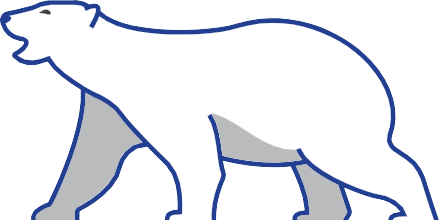 SPECIFICATIONFACADESXiFACADEONE Xi-SERIES WALL ASSEMBLYTABLE OF CONTENTSLIMITATIONS	3PART 1 - GENERAL	4FACADESXi FACADESONE Xi-SERIES WALL ASSEMBLYCSI SECTION 09 24 23 CEMENT STUCCOThis specification is to assist in correctly specifying the FACADESXi FacadesOne-XI Series Wall Assembly, products and installation and should be used in conjunction with Assembly Details. The stucco assembly includes a code compliant water resistive air barrier, continuous insulation, code compliant lath, one coat cement-based stucco (3/8 inch thick), Optional crack resistant layer, primer and acrylic finish.The specifier MUST edit these specifications to fit the needs of each specific project and the design is the responsibility of the specifier to determine if a product is applicable.FACADESXi Wall systems provides these specifications, Typical Assembly details, Design Handbooks and product data sheets for use in the design of the project.FACADESXi is not liable for any errors or omissions in design details, structure capability, attachment details, or shop drawings. See Full Disclaimer at end of document.Although not a part of the FacadesOne Assembly, flashings and sealants are elements of all exterior wall assemblies and must be designed, integrated and installed, in conjunction with the wall cladding to create an air and water-resistant assembly. Stucco Wall assemblies will allow water to flow through it; the wall should be designed for this consideration.Construction Types: I-V, Fire Rated and Non-combustible (when stucco is installed at 7/8” thick), Commercial and Residential Non-combustible and Fire Rated construction: ensure that the system chosen has been tested and is compliant with the necessary tests for these assemblies.LIMITATIONSAmbient / surface temperature must remain above 40ºF (4ºC) during and for 24-hours after set occurs.Efflorescence is a natural occurrence when using cement-based products subject to exterior or wet environments and is not a defect of the product.Cracking will occur in portland cement stucco, as is with any Portland cement-based product, and is not a defect of the product. Cracking can be minimized by following best practices, including proper installation of lath, proper use of control and expansion joints, proper sand selection, proper mix proportions, limit excess water, moist curing of the stucco, and proper sequencing of construction to avoid stresses.For use on vertical above grade walls only.Moist curing must be provided per the Stucco Design HandbookWhere snow may occur, increase the distance required between grade and the stucco and increase the slope requirement of the Stucco and Foam ShapesMaintenance is Required with periodic cleaning, repair of cracks and impact damage, if they occur, and/or recoating to enhance appearance of weathered finish.Dark colors show more efflorescence and imperfection in the stucco base coat compared to light colors. With Foam Shapes, select a color with a light reflectance value (LRV) of 20 percent or higher. EPS has a service temperature limitation of approximately 160 degrees F (71 degrees C).Contact FACADESXi technical services to assist in appropriate product selectionFor Stucco Assemblies incorporating:Crack Resistant Layer –FacadesOne FractureStopDrainage Mat - FacadesONE MaxDrainage Mat & Fracture Stop -FacadesOne IronCladFACADESXi Watershield Water/air barrier – FacadesOne HydroSolutionDirect to Concrete/Masonry/CMU – FacadesONE-CMUCement Finishes over– FacadesONE-HaciendaPART 1 - GENERALSECTION INCLUDESMaterials and installation of an exterior stucco assembly including: code compliant water resistive and barrier, drainage mat, code compliant lath, [⅜"] [½"] one coat stucco base coat, [OPTIONAL reinforced base coat for crack resistance], [primer] and 100% acrylic textured finish coatRELATED SECTIONSSection 03 30 00 Cast in Place ConcreteSection 04 20 00 Unit MasonrySection 06 11 00 Wood FramingSection 06 16 00 SheathingSection 07 27 00 Air barriersSection 07 60 00 Flashing and Sheet MetalSection 07 90 00 Joint ProtectionSection 08 40 00 Entrances, storefronts, curtain wallsSection 08 50 00 WindowsSection 09 22 00 Supports for Plaster and Gypsum BoardSection 09 22 36 LathSection 09 21 16 Gypsum Board AssembliesREFERENCESE330	Test Method for Structural Performance of Windows, Curtain Walls, and Doors by Uniform Static Air Pressure DifferenceE2430 Standard Specification for Expanded Polystyrene (“EPS”) Thermal Insulation Boards For Use in Exterior Insulation and Finish Systems (“EIFS”)G155	Standard Practice For Operating Xenon Arc Light Apparatus For Exposure Of Non-Metallic MaterialsAPAVoluntary Product Standard: PS 1, Structural PlywoodVoluntary Product Standard: PS 2, Performance Standard for Wood Based Wood structural panelsACCEPTANCE CRITERIA AC11 - Cementitious Exterior Wall CoatingsNFPANFPA 285 Standard Fire Test Method for Evaluation of Fire Propagation Characteristics of Exterior Wall Assemblies Containing Combustible ComponentsNFPA 268 Standard Test Method for Determining Ignitability of Exterior Wall Assemblies Using a Radiant Heat Energy SourceSUBMITTALSSubmit under the provisions of Section [01 33 00]Product data on assembly materials, including specifications, assembly details, installation and warranty informationCurrent Manufacturer’s Code Evaluation ReportShop drawings to be provided by the subcontractorSamples: two 6 inches by 6-inch finish coat sample per designers’ requestLath Fasteners pull-out testing, if outside of the ER Scope of Wind Loads allowancesDESIGN CRITERIAStructuralMaximum deflection not to exceed L /360 of the span under positive or negative design load.Structural Design for wind load shall be engineered by others. See Evaluation report for Wind Load limitations.Moisture / air controlThe exterior wall must be designed and installed to allow moisture to drain to the exterior in accordance with the International Building codes.Do not use vapor retarders on the interior side of the wall. Using vapor retarders on the exterior is the decision of the designer.Design flashing to direct water to the exterior, including above window and door heads, window and door sills, at roof/ wall intersections, decks, Floor lines, high to low wall intersections, at the base of the wall, and where required by code and in the project details.Fire Rated Assemblies / Non-combustible AssemblyEnsure that the assembly complies with an associated UL assembly, Fire rated assembly, Non- combustible, NFPA 285 tested, or listed in the code compliance report.System JointsLocate control joints on the vertical wall every 144 square foot minimum with a maximum length or width of 18 lineal ft. and a maximum length to width ration of 2.5: 1Plaster base may be continuous or discontinuous at locations of control joints. If the plaster base is to be discontinuous, additional framing must be provided so that the plaster base may be securely fastened to a framing member at both sides of the control joint, and the control joints wire tied to the plaster base.For continuous plaster base, the control joint shall be installed over the plaster base and wire tied to it. Vertical control joints shall be continuous, with horizontal control joints abutting them and set in a bead of sealant.Two Piece Expansion joints are required at building expansion joints, at floor lines, where dissimilar materials meet, or other areas where movement in the structure is anticipated. Sheathing must not span these breaks in construction.For specific instructions on Accessory installation see the FXI Stucco Design Handbook.The placement of the control joints, expansion joints, is not the responsibility of the contractor. Designer to show placement on the project drawings.Stucco installationFaçadesOne is not to be used below grade or on walls with negative water pressure.Stucco terminates a minimum of 4 inch (100 mm) above earth grade, minimum 2 inch (51 mm) above finished grade.Stucco should be used on vertical walls only.Foam ShapesHorizontal/Sloped surfaces of Foam shapes must be coated with FACADESXi - WaterLockSlope Minimums; Standing Snow areas – 6:12, No Standing Snow - 3:12Horizontal surfaces will gather dirt easier than vertical walls and require more consistent maintenance.QUALITY ASSURANCEManufacturerStucco product has been installed for over 20 years on over 10 million square feet.ApplicatorListed by FACADESXi Wall Systems. Licensed, insured and engaged in application of stucco and coatings for a minimum of 3 years.Employ mechanics who are skilled and experienced in stucco applications and knowledgeable in the FACADESXi Stucco HandbookConform to all applicable building code requirementsConstruct one sample panel<SIZE> in the field for each color and texture, using the same methods to be used in the actual construction. Maintain on jobsiteThird party inspection where required by code or contract documents, are to be contracted by the owner. Inspections are not performed by the stucco manufacturer.PERFORMANCE CRITERIAStucco BaseIn compliance with International Code Council AC 11 for Acceptance Criteria For Cementitious Exterior Wall CoatingsAccelerated Weathering Test, ASTM G155, after 2,000 hours Surface changes do not result in cracking, checking, crazing, erosion, or chalking.Freeze Thaw Resistance: AC 11 Criteria, No sign of deleterious effects after 10 cycles when examined under 5x magnificationTransverse Loads: See Evaluation ReportFire Rated Assemblies: See Evaluation ReportDELIVERY/STORAGE/HANDLINGDeliver, store and handle products per product data and under Section [ ]Deliver FACADESXi materials in original unopened packages with labels intact.Protect FACADESXi materials during transportation and installation to avoid physical damage.Protect Portland cement-based material (bag products) from moisture and humidity. Store under cover and off of the ground in a dry location.Store FACADESXi materials in cool, dry place, out of direct sunlight, protect from freezing.Store insulation boards in original packaging, flat and out of heat and direct sunlight.PROJECT CONDITIONSAmbient and surface temperature must be above 40 degrees F during application and for 24 hours after application of FACADESXi materialsProvide supplementary heat /shading for installation, if necessary, to maintain minimum or maximum allowable temperatures.Prevent uneven or excessive evaporation of moisture from base coat during dry, hot weather. Do not install coatings in temperatures above 100 F.Protect surrounding areas and adjacent surfaces from application of materials.COORDINATION AND SCHEDULINGInterior drywall, all floor, roof construction and other work that imposes dead loads on the walls should be completed prior to the FaçadesOne Wall System to prevent excessive deflection and help prevent cracking of the stucco.Coordinate and schedule installation of FACADESXi with related work; windows, doors, flashing, AC units, foundation waterproofing, roofing, trim, flashing, and joint sealers; to prevent water infiltration behind and the drainage of the system.Protect sheathing per industry and/or sheathing manufacturer’s instructions.Install sealant immediately after stucco finish has dried.Attach penetrations through the stucco per Façades Xi Application Details.WARRANTYProvide FACADESXi Wall systems limited material warranty under project provisions.See Façade Warranty Technical Document for specific warranties available.PART 2 - PRODUCTS- MANUFACTURERFACADESXi, 15262 Capital Port, San Antonio, TX 78249 1. 800.611.6602 www.FACADESXi .com- SYSTEM/MATERIALSSystem: FacadesOne-Xi Series Wall system: Substrate, water resistive barrier, drainage mat, code compliant lath, one coat stucco, fiberglass mesh reinforced base coat] [primer], acrylic integrally colored finish coat.MaterialsWater Resistive Barrier Select OneInternational Building Code/ International Residential Code[NON WOOD BASED SHEATHING -Not fewer that one layer of No.15 asphalt felt complying with ASTM D226 for Type 1 felt or other approved materials][Wood Based Sheathing: water-resistive vapor-permeable barrier with a performance at least equivalent to two layers of water-resistive barrier complying with ASTM E2556.][Wood Based Sheathing: Water resistant barrier with water resistance complying with ASTM E2556, Type II, (Previously called 60 minute paper) allowable with Continuous insulation or other intervening material.][Water Resistive Barrier with an Evaluation Report showing equivalency to the International Building/Residential Code.][Water Resistive Barrier Coating with an Evaluation Report showing equivalency to the International Building/Residential Code]Air Barrier if applicable, choose a water resistive barrier that also complies with the International Energy Code for Air Permeance.Drainage Options – Drainage is required when using continuous insulation with One Coat stucco[Three-dimensional mat laminated to a non-woven lightweight, breathable fabric to provide a separation from the stucco base coat.[Grooves in the back side of the insulation board per the current Evaluation Report]Tyvek Stuccowrap or equal behind the insulation board.XI Continuous InsulationExpanded polystyrene; ASTM C578, Type I (over solid sheathing) for insulation over open framing contact FXI Technical ServicesFlame spread less than 25, smoke developed less than 450 per ASTM E84, UL 723.Minimum thickness as indicated on drawings minimum 3/4" (19 mm)Extruded polystyrene; ASTM C578, Type IV.Flame spread less than 25, smoke developed less than 450 per ASTM E84, UL 723.Minimum thickness as indicated on drawings minimum 19 mm (3/4").Polyisocyanurate insulation boardMinimum thickness as indicated on drawings 25mm (1").Lath (by others) Select One[Welded Wire Lath: No. 20 gauge, meeting ASTM C933 Standard Specification for Welded Wire Lath or have code recognition as equal, galvanized steel, woven-wire fabric. Furring crimps shall be provided at maximum 6-inch (152 mm) intervals each way.][Woven-Wire Lath: No. 20 gauge, meeting ASTM C1032 Standard Specification for Woven Wire Plaster Base.][Expanded metal lath Minimum 2.5 lb/yd2 (1.4 kg/m2), meeting ASTM C847 Specification for Metal Lath. Furring crimps shall be provided at maximum 6-inch (152mm) intervals eachway and shall fur the body of the lath a minimum of 1/4-inch (6.4mm) from the substrate after installation.][Rib Lath: Nominal 3.4 lb/yd2 weight, galvanized steel complying with ASTM C847. [For soffit use only.]][Plastic Lath that maintains a current code report as equal to the lath required.]When the base coat thickness is 1/2-inches (12.7 mm) thick or less, the body of metal plaster base shall be furred a nominal of 1/8-inch (3.2 mm) from the substrateLath Fasteners per FacadesONE Evaluation Report for the specific framing, Wind load, firerated assembly. Pull-out or withdrawal capacity of the selected fastener must be verified with respect to anticipated wind load, desired safety factor and building code requirements.AccessoriesLathing accessories in conformance with ASTM C1861 Specification for Lathing and Furring Accessories, and Fasteners, for Interior and Exterior Portland Cement-BasedPVC in compliance with ASTM D 1784.Zinc in compliance with ASTM B69.Galvanized metal in compliance with ASTM A653 with G60 coating.StuccoFaçadesOne Concentrate: Proprietary fiber reinforced One coat portland cement stucco concentrate, mixed with sand in the field.FaçadesOne Sanded: Proprietary pre-Blended, sanded, fiber reinforced One coat portland cement stucco mixed with water in the field.Sand: ASTM C 897 or ASTM C 144, per FacadesOne Evaluation ReportWater: Clean and potable.[Fracture Stop - Crack Resistance LayerBase Coat: (choose one)[Xi-LevelBase: Dry polymer mix containing Portland cement mixed with water in the field] [Xi-Dry Acrylic Base Coat or Xi-Acrylic Base Coat: Dry polymer containing Portland cementmixed with water in the field or 100% acrylic base coat mixed with Portland cement in the field.]Reinforcing Mesh: (choose one)[FractureStop Mesh: open weave glass fiber coated reinforcing mesh. (not to be used on foam shapes)][Xi-Mesh Standard Reinforcing Mesh: 4. 2 oz/ yd2 open weave glass fiber coated reinforcing mesh.][Foam ShapesInsulation board: Expanded Polystyrene (EPS), Nominal 1.0 lb/ft3 (16 kg/m3) in compliance with ASTM C578 Type I /ASTM E2430.Foam shape thickness for Non-combustible construction are limited to 4″ in thickness.Base Coat:Xi-WaterLock: Waterproof Base Coat for Sloped surfaces - acrylic-based, fiber- reinforced, waterproofer mixed with Portland cement in the field.Xi-Acrylic Base Coat/Xi-Dry Acrylic Base Coat: 100% acrylic base coat mixed with Portland cement in the field or Dry polymer mix containing Portland cement mixed with water in the fieldReinforcing Mesh: Facades Xi-Mesh Standard Reinforcing Mesh: 4.5 oz/ yd2 open weave glass fiber coated reinforcing mesh.8.	[Xi-Primer (OPTIONAL PER SPECIFIER): 100% Acrylic tintable primer]Xi-Textured Acrylic Finish CoatDirt Pick up resistant/ (everyone uses this term – do we have something better?) 100% Acrylic polymer textured finish coat water based acrylic coating with integra color and textureColor:Texture: Xi-Smooth, XI- Ultra Fine Sand .75 Xi-Fine Sand 1.0 Xi-Medium Sand 1.25 Xi Coarse Sand 1.5 Xi-Fine Swirl 1.5 Xi- Coarse Swirl 2.0PART 3 - INSTALLATION/EXECUTIONEXAMINATIONVerify the following:Substrate is allowable and code compliant.Surfaces must be free of mildew, dirt, efflorescent, oils, damage deterioration or any foreign materials.Surfaces must be free from excessive moisture; moisture content should be recorded before installation of the water barrier materials.Openings, Roofs, terminations have been properly flashedSubstrate – Fire Rated wall should be per the assembly - Select One[½" minimum Exterior Glass mat gypsum Sheathing complying with ASTM C1177][½" minimum Exterior fiber reinforced cement sheathing complying with ASTM C1325] [½" minimum APA Exposure 1 or exterior plywood (Grade C/D or better)][½" minimum APA Exposure I OSB] [Gypsum sheathing (ASTM C79/C1396)] [Insulated Concrete Forms][Huber Zip (sheathing)] [CMU] [Brick] [Concrete][Other substrate, or Painted as approved by Facades XI]Unsatisfactory conditions shall be corrected before the installation of any FACADESXi System materials. The contractor must notify the general contractor and/or owner and /or architect of all discrepancies. Do not proceed with water/air barrier until conditions are resolved.PREPARATIONFraming, Sheathing, SubstrateSheathing must be installed per the applicable manufacturer /industry standards.CMU/Concrete:Remove any contaminants, oils, form release agents and any other materials from the surface before application of the water barrier coating. Adhesion should be tested before application.Repair cracks, fill holes, and remove projections in the surface and allow to dry before installing the water barrier coating.FlashingHead, jamb and sills of all openings must be flashed in conjunction with the water /air barrier per project details and to create positive drainage.Roof Flashing, Kick out Flashing must be installed per project designInstall copings and sealants after Stucco assembly has been installed and is completely dry.Do not proceed until all unsatisfactory conditions have been corrected.APPLICATIONMixingMix each product in accordance with the must current product datasheet.No additives are permitted to any components unless specifically approved by FXI.Air/Water BarrierCoordinate installation with all flashing, terminations, roofing, accessories, windows, other adjacent water barrier materials to provide an air/watertight assembly.Install Water resistive barrier per manufacturers installation instructions.All transitions, joints, corners, rough openings, terminations must be installed to create a monolithic air and water barrier.Install air seals per project design to create a continuous air barrier.Drainage PlaneInstall drainage mat or other Drainage Plane Material with as few fasteners as possible. The Lath fasteners will permanently hold the drainage mat in place.Xterior Continuous InsulationStart installing Xterior Insulation at the base of the wall in running bond pattern.Use no more than 2 fasteners per board to hold it in place until the lath is installed.Stagger Vertical joints of the boards them selves and offset insulation board joints with Sheathing board joints.Boards must be flat and flush, rasped if necessary for an appropriate stucco surface.Accessories /LathInstall Weep Screed in accordance with the FXI Stucco Design Handbook Handbook/GuidelinesInstall Casing Bead, Trim accessories, and Expansion joints in accordance with the FXI Stucco Design HandbookInstall Lath in accordance with the FXI Stucco Design Handbook.Stucco Base Coat (3/8”-1/2” One Coat) For complete execution, see the FXI Stucco Design Handbook.Apply stucco with sufficient pressure to key into and embed the metal lath. Apply sufficient material, 3/8 or ½ inch (9 or 12 mm), to cover the metal lath.This can also be applied in 2 coats, See Stucco Design Handbook for application instructions.Use a rod or straight edge to bring the surface to a true, even plane. Fill depressions in plane with stucco.[Foam ShapesAdhere foam shapes to the face of the completely dry stucco surface with the Xi base coat per Stucco Design HandbookOn the sloped surface of foam shapes slope or shapes greater than 12", Watersheild Xi Waterproof Cementitious base coat must be used on these areas over the Reinforced Base coat.The foam shape can be coated with lath and stucco or with foam shape base coat and reinforcing mesh, both must be tied into the stucco wall. See Stucco Design Handbook for installation.][Fracture StopApply mixed Base coat and reinforce with Xi reinforcing mesh to the entire surface the stucco base coat per Stucco Design Handbook with a stainless-steel trowel to a minimum thickness of 1/16".Allow the base coat to completely dry before installation of the primer/finish coat.]Apply primer to the base coat per the product datasheet.Apply Selected Finish coat per the product datasheet.QUALITY CONTROLThe contractor is responsible for the proper application of the FACADESXi wall System products.Facade ONE is not responsible for on-site inspections, if inspections are required, the owner must engage a third-party inspector.END OF SECTIONDisclaimer prepared in good faith based on the information available at the time of publication.All information contained in this specification conforms to standard detail and product recommendations for the installation of FACADESXi products and should be used for guidance only. There may be additional information and/or equivalent means of installation that are not referenced in FACADESXi’s specifications. All FACADESXi products shall be installed in accordance with FACADESXi product datasheets and all applicable building codes and industry standard practices.The design, engineering and final details incorporating any FACADESXi product are the sole responsibility of the project design professional. FACADESXi is not responsible for determining the acceptability and/or applicability of any FACADESXi product for any specific project or condition. FACADESXi disclaims all liability for improper installation, workmanship, or design by a third-party. EXCEPT FOR ANY EXPRESS REPRESENTATIONS AND WARRANTIES BY FACADESXi, ALL IMPIED WARRANTIES OF ANY KIND, INCLUDING BUT NOT LIMITED TO WARRANTIES OF MERCHANTABILITY OR FITNESS FOR A PARTICULAR PURPOSE OR COMPLIANCE WITH LAWS OR GOVERNMENT RULES OR REGULATIONS APPLICABLE TO THE PROJECT, ARE HEREBY DISCLAIMED.FACADESXi’s website should always be consulted for the latest version of any details, specifications and/or product information. ContactFACADESXi for any technical assistance15262 Capital Port • San Antonio, TX 78249 • 1.800.611.6602 • FACADESXi.com1.1SECTION INCLUDES41.2RELATED SECTIONS41.3REFERENCES41.4SUBMITTALS51.5DESIGN CRITERIA51.6QUALITY ASSURANCE61.7PERFORMANCE CRITERIA61.8DELIVERY/STORAGE/HANDLING71.9PROJECT CONDITIONS71.10COORDINATION AND SCHEDULING71.11WARRANTY7PART2 - PRODUCTS72.1MANUFACTURER72.2SYSTEM/MATERIALS7PART3 - INSTALLATION/EXECUTION103.1EXAMINATION103.2PREPARATION103.3APPLICATION113.4QUALITY CONTROL12A.ASTM1.E84Test for surface burning characteristics of building materials2.C144Specification for Aggregate for Masonry Mortar3.C847Standard Specification for Metal Lath4.C897Standard Specification for Aggregate for Job-Mixed Portland Cement-Based Plaster5.C926Standard Specification for Application of Portland Cement-Based Plaster6.C1177Specification for Glass Mat Gypsum for Use as Sheathing7.D226Standard Specification for Asphalt-Saturated Organic Felt Used in Roofing and Waterproofing8.D1784Specification for Rigid Poly (Vinyl Chloride) (PVC) Compounds and Chlorinated Poly (VinylChloride) (CPVC) Compound9.E84Test Method for Surface Burning Characteristics of Building Material10.E119Standard Test Methods for Fire Tests of Building Construction and Materials